ПОЯСНИТЕЛЬНАЯ ЗАПИСКА ПО ПРЕДМЕТУ «ОКРУЖАЮЩИЙ МИР»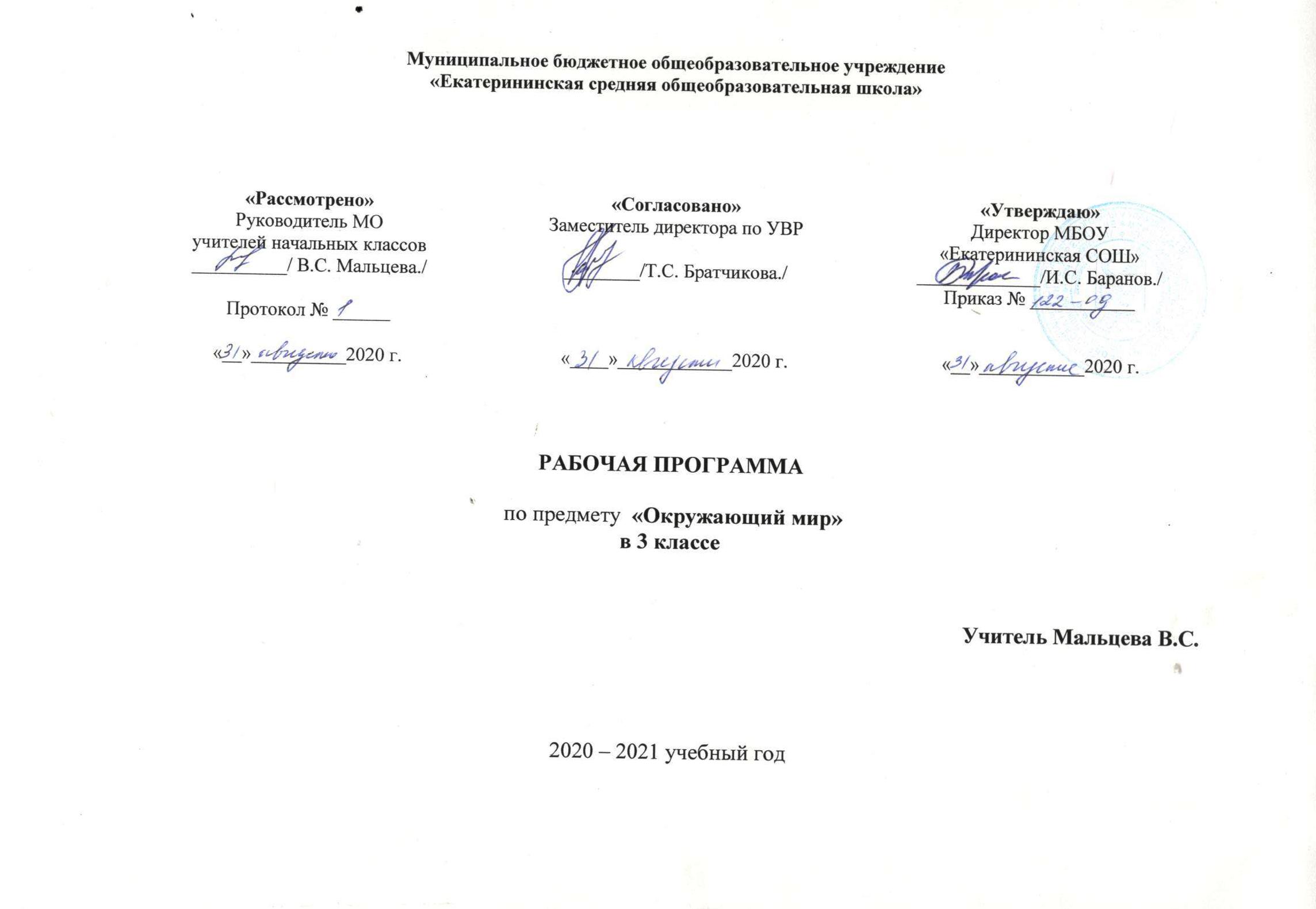 Рабочая программа курса «Окружающий мир» для третьего класса на 2020-2021 учебный год составлена на основе Федерального государственного образовательного стандарта начального общего образования,  Концепции духовно-нравственного развития и воспитания личности гражданина России, планируемых результатов начального общего образования, Примерных программ начального общего образования и авторской программы А.А. Плешакова «Окружающий мир. 1-4 классы» (УМК «Школа России», 2011).Изучение предмета  «Окружающий мир» в начальной школе направлено на достижение следующих целей:формирование целостной картины мира и осознание места в нём человека на основе единства рационально-научного познания и эмоционально-ценностного осмысления ребёнком личного опыта общения с людьми и природой;духовно-нравственное развитие и воспитание личности гражданина России в условиях культурного и конфессионального многообразия российского общества.Основными задачами реализации содержания курса являются:формирование уважительного отношения к семье, населённому пункту, региону, в котором проживают дети, к России, её природе и культуре, истории и современной жизни;осознание ребёнком ценности, целостности и многообразия окружающего мира, своего места в нём;формирование модели безопасного поведения в условиях повседневной жизни и в различных опасных и чрезвычайных ситуациях;формирование психологической культуры и компетенции для обеспечения эффективного и безопасного взаимодействия в социуме.ОБЩАЯ ХАРАКТЕРИСТИКА КУРСАОтбор содержания курса «Окружающий мир» осуществлён на основе следующих ведущих идей:1) идея многообразия мира;2) идея целостности мира;3) идея уважения к миру.Курс «Окружающий мир» для третьего   класса в равной мере интегрирует природоведческие, обществоведческие, исторические знания, представляет младшим школьникам естественно - научный и социально-гуманитарный материал, необходимый для формирования целостного и системного видения мира в его важнейших взаимосвязях. В рамках предмета благодаря интеграции естественно - научных и социально-гуманитарных знаний могут быть успешно, в полном соответствии с возрастными особенностями младшего школьника решены задачи экологического образования и воспитания, формирования системы позитивных национальных ценностей, идеалов взаимного уважения, патриотизма, опирающегося на этнокультурное многообразие и общекультурное единство российского общества как важнейшее национальное достояние России.В основе методики преподавания курса «Окружающий мир» лежит проблемно-поисковый подход, обеспечивающий «открытие» детьми нового знания и активное освоение различных способов познания окружающего. При этом используются разнообразные методы и формы обучения с применением системы средств,, составляющих единую информационно-образовательную среду. Учащиеся ведут наблюдения явлений природы и общественной жизни, выполняют практические работы и опыты, в том числе исследовательского характера, различные творческие задания. Проводятся дидактические и ролевые игры, учебные диалоги, моделирование объектов и явлений окружающего мира. Для успешного решения задач курса важны экскурсии и учебные прогулки, встречи с людьми различных профессий, .организация посильной практической деятельности по охране среды и другие формы работы, обеспечивающие непосредственное взаимодействие ребёнка с окружающим миром. Занятия могут проводиться не только в классе, но и на улице, в лесу, парке, музее и т.д. Большое значение для достижения планируемых результатов имеет организация проектной деятельности учащихся, которая предусмотрена в каждом разделе программы.В соответствии с ведущими идеями, особое значение при реализации программы имеют новые для практики начальной школы виды деятельности учащихся, к которым относятся:1) распознавание природных объектов с помощью специально разработанного для начальной школы атласа-определителя;2) моделирование экологических связей с помощью графических и динамических схем (моделей);3) эколого-этическая деятельность, включающая анализ собственного отношения к миру природы и поведения в нём, оценку поступков других людей, выработку соответствующих норм и правил, которая осуществляется с помощью специально разработанной книги для чтения по экологической этике.МЕСТО УЧЕБНОГО ПРЕДМЕТА  В УЧЕБНОМ ПЛАНЕСогласно Федеральному базисному учебному плану для образовательных учреждений РФ на изучение курса отводится 2  часа  в неделю.Общее количество часов – 68.В программе предусмотрено 2  часа  резерва, которые  будут использованы  на повторение и систематизацию знаний учащихся.ЦЕННОСТНЫЕ ОРИЕНТИРЫ СОДЕРЖАНИЯ ПРЕДМЕТА• Природа как одна из важнейших основ здоровой и гармоничной жизни человека и общества.• Культура как процесс и результат человеческой жизнедеятельности во всём многообразии её форм.• Наука как часть культуры, отражающая человеческое стремление к истине, к познанию закономерностей окружающего мира природы и социума.• Человечество как многообразие народов, культур, религий. в Международное сотрудничество как основа мира на Земле.• Патриотизм как одно из проявлений духовной зрелости человека, выражающейся в любви к России, народу, малой родине, в осознанном желании служить Отечеству.• Семья как основа духовно-нравственного развития и воспитания личности, залог преемственности культурно-ценностных традиций народов России от поколения к поколению и жизнеспособности российского общества.• Труд и творчество как отличительные черты духовно и нравственно развитой личности.• Здоровый образ жизни в единстве составляющих: здоровье физическое, психическое, духовно- и социально-нравственное.• Нравственный выбор и ответственность человека в отношении к природе, историко-культурному наследию, к самому себе и окружающим людям.ПЛАНИРУЕМЫЕ РЕЗУЛЬТАТЫ ИЗУЧЕНИЯ ПРЕДМЕТАОсвоение курса «Окружающий мир» вносит существенный вклад в достижение личностных результатов начального образования, а именно:1) формирование основ российской гражданской идентичности, чувства гордости за свою Родину, российский народ и историю России, осознание своей этнической и национальной принадлежности; формирование ценностей многонационального российского общества; становление гуманистических и демократических ценностных ориентации;2) формирование целостного, социально ориентированного взгляда на мир в его органичном единстве и разнообразии природы, народов, культур и религий;3) формирование уважительного отношения к иному мнению, истории и культуре других народов;4) овладение начальными навыками адаптации в динамично изменяющемся и развивающемся мире;5) принятие и освоение социальной роли обучающегося, развитие мотивов учебной деятельности и формирование личностного смысла учения;6) развитие самостоятельности и личной ответственности за свои поступки, в том числе в информационной деятельности, на основе представлений о нравственных нормах, социальной справедливости и свободе;7) формирование эстетических потребностей, ценностей и чувств;8) развитие этических чувств, доброжелательности и эмоционально-нравственной отзывчивости, понимания и сопереживания чувствам других людей;9) развитие навыков сотрудничества со взрослыми и сверстниками в разных социальных ситуациях, умения не создавать конфликтов и находить выходы из спорных ситуаций;10) формирование установки на безопасный, здоровый образ жизни, наличие мотивации к творческому труду, работе на результат, бережному отношению к материальным и духовным ценностям.Изучение курса «Окружающий мир» играет значительную роль в достижении метапредметных результатов начального образования, таких как: 1) овладение способностью принимать и сохранять цели и задачи учебной деятельности, поиска средств её осуществления;2) освоение способов решения проблем творческого и поискового характера;3) формирование умения планировать, контролировать и оценивать учебные действия в соответствии с поставленной задачей и условиями её реализации; определять наиболее эффективные способы достижения результата;4) формирование умения понимать причины успеха/неуспеха учебной деятельности и способности конструктивно действовать даже в ситуациях неуспеха;5) освоение начальных форм познавательной и личностной рефлексии; 6) использование знаково-символических средств представления информации для создания моделей изучаемых объектов и процессов, схем решения учебных и практических задач;7) активное использование речевых средств и средств информационных и коммуникационных технологий (ИКТ) для решения коммуникативных и познавательных задач;8) использование различных способов поиска (в справочных источниках и открытом учебном информационном пространстве сети Интернет), сбора, обработки, анализа, организации, передачи и интерпретации информации в соответствии с коммуникативными и познавательными задачами и технологиями учебного предмета «Окружающий мир»;9) овладение логическими действиями сравнения, анализа, синтеза, обобщения, классификации по родовидовым признакам, установления аналогий и причинно-следственных связей, построения рассуждений, отнесения к известным понятиям;10) готовность слушать собеседника и вести диалог; готовность признавать возможность существования различных точек зрения и права каждого иметь свою; излагать своё мнение и аргументировать свою точку зрения и оценку событий;11) определение общей цели и путей её достижения; умение договариваться о распределении функций и ролей в совместной деятельности; осуществлять взаимный контроль в совместной деятельности, адекватно оценивать собственное поведение и поведение окружающих;12) овладение начальными сведениями о сущности и особенностях объектов, процессов и явлений действительности (природных, социальных, культурных, технических и др.) в соответствии с содержанием учебного предмета «Окружающий мир»; 13) овладение базовыми предметными и межпредметными понятиями, отражающими существенные связи и отношения между объектами и процессами;14) умение работать в материальной и информационной среде начального общего образования (в том числе с учебными моделями) в соответствии с содержанием учебного предмета «Окружающий мир».При изучении курса «Окружающий мир» достигаются следующие предметные результаты: 1) понимание особой роли России в мировой истории, воспитание чувства гордости за национальные свершения, открытия, победы;2) сформированность уважительного отношения к России, родному краю, своей семье, истории, культуре, природе нашей страны, её современной жизни;3) осознание целостности окружающего мира, освоение основ экологической грамотности, элементарных правил нравственного поведения в мире природы и людей, норм здоровьесберегающего поведения в природной и социальной среде;4) освоение доступных способов изучения природы и общества (наблюдение, запись, измерение, опыт, сравнение, классификация и др. с получением информации из семейных архивов, от окружающих людей, в открытом информационном пространстве);5) развитие навыков устанавливать и выявлять причинно-следственные связи в окружающем мире.СОДЕРЖАНИЕ ПРОГРАММЫ  (68 часов )Как устроен мир (7 ч)Природа, её разнообразие. Растения, животные, грибы, бактерии - царства живой природы. Связи в природе (между неживой и живой природой, растениями и животными и т.д.). Роль природы в жизни людей.Человек - часть природы, разумное существо. Внутренний мир человека. Восприятие память, мышление, воображение - ступеньки познания человеком окружающего мира.Общество. Семья, народ, государство - части общества. Человек - часть общества Человечество.Мир глазами эколога. Что такое окружающая среда. Экология - наука о связях между живыми существами и окружающей их средой. Роль экологии в сохранении природного дома человечества. Воздействие людей на природу (отрицательное и положительное). Меры по охране природы.Эта удивительная природа (19 ч)Тела, вещества, частицы. Разнообразие веществ. Твердые вещества, жидкости и газы. Воздух, его состав и свойства. Значение воздуха для живых организмов. Источники загрязнения воздуха. Охрана воздуха от загрязнений.Вода, ее свойства. Три состояния воды. Круговорот воды в природе. Значение воды живых организмов. Источники загрязнения воды. Охрана воды от загрязнений. Экономия воды в быту.Разрушение твердых пород в природе. Почва, ее состав. Живые существа почвы, представление об образовании почвы и роли организмов в этом процессе. Значение почвы живых организмов. Разрушение почвы в результате непродуманной хозяйственной деятельности  людей. Охрана почвы. Растения, их разнообразие. Группы растений (водоросли, мхи, папоротники, хвойные, пихтовые), виды растений. Дыхание и питание растений. Размножение и развитие растений. Роль растений в природе и жизни человека. Влияние человека на растительный мир. Растения из Красной книги России. Охрана растений.Животные, их разнообразие. Группы животных (насекомые, рыбы, земноводные, предающиеся, птицы, звери и др.)Растительноядные, насекомоядные, хищные, всеядные животные. Цепи питания. Сеть питания и экологическая пирамида. Размножение и развитие животных. Роль животных в роде и жизни человека. Влияние человека на животный мир. Животные из Красной книги . Охрана животных.Грибы, их разнообразие и строение (на примере шляпочных грибов). Роль грибов в роде и жизни человека. Съедобные и несъедобные грибы. Влияние человека на мир  грибов. Грибы из Красной книги России. Охрана грибов.Представление о круговороте жизни и его звеньях (организмы-производители, организмы-потребители, организмы-разрушители). Роль почвы в круговороте жизни. Практические работы: Тела, вещества, частицы. Обнаружение крахмала в продуктах питания. Свойства воздуха. Свойства воды. Круговорот воды в природе. Состав почвы. Размножение и развитие растений.Мы и наше здоровье (10 ч)Организм человека. Органы и системы органов. Нервная система, ее роль в организме человека. Органы чувств (зрение, слух, обоняние, вкус, осязание), их значение и гигиена.Кожа, ее значение и гигиена. Первая помощь при небольших ранениях, ушибах, ожогах, обмораживании.Опорно-двигательная система, ее роль в организме. Осанка. Значение физического труда и физкультуры для развития скелета и укрепления мышц.Питательные вещества: белки, жиры, углеводы, витамины. Пищеварительная система, ее роль в организме. Гигиена питания.Дыхательная и кровеносная системы, их роль в организме.Закаливание воздухом, водой, солнцем. Инфекционные болезни и способы их предупреждения. Аллергия. Здоровый образ жизни. Табак, алкоголь, наркотики - враги здоровья. Практические работы: Знакомство с внешним строением кожи. Подсчет ударов пульса.Наша безопасность (8 ч)Как действовать при возникновении пожара в квартире (доме), при аварии водопровода, утечке газа.Правила безопасного поведения пешехода на улице. Безопасность при езде на велосипеде, автомобиле, в общественном транспорте. Дорожные знаки, их роль в обеспечении безопасного движения. Основные группы дорожных знаков: предупреждающие, запрещающие, предписывающие, информационно-указательные, знаки сервиса.Опасные места в квартире, доме и его окрестностях: балкон, подоконник, лифт, стройплощадка, трансформаторная будка, пустырь, проходной двор, парк, лес и др. Лед на улице, водоеме - источник опасности. Правила поведения в опасных местах. Гроза - опасное явление природы. Как вести себя во время грозы.Ядовитые растения и грибы. Как избежать отравления растениями и грибами. Опасные животные: змеи и др. Правила безопасности при обращении с кошкой и собакой.Экологическая безопасность. Как защититься от загрязненного воздуха и от загрязненной воды. Бытовой фильтр для очистки воды, его устройство и использование. Как защититься от продуктов питания, содержащих загрязняющие вещества.Практическая работа. Устройство и работа бытового фильтра для очистки воды.Чему учит экономика (12 ч)Потребности людей. Какие потребности удовлетворяет экономика. Что такое товары и услуги.Природные богатства - основа экономики. Капитал и труд, их значение для производства товаров и услуг. Физический и умственный труд. Зависимость успеха труда от образования и здоровья людей.Полезные ископаемые, их разнообразие, роль в экономике. Способы добычи полезных ископаемых. Охрана подземных богатств.Растениеводство и животноводство - отрасли сельского хозяйства. Промышленность и ее основные отрасли: электроэнергетика, металлургия, машиностроение, легкая промышленность, пищевая промышленность и др.Роль денег в экономике. Денежные единицы разных стран (рубль, доллар, евро). Заработная плата.Государственный бюджет. Доходы и расходы бюджета. Налоги. На что государство тратит деньги.Семейный бюджет. Доходы и расходы семьи. Экологические последствия хозяйственной деятельности людей. Загрязнение моря нефтью как пример экологической катастрофы. Экологические прогнозы, их сущность и значение. Построение безопасной экономики - одна из важнейших задач общества в XXI веке.Практические работы: Полезные ископаемые. Знакомство с культурными растениями. Знакомство с различными монетами.Путешествие по городам и странам (12 ч)Города Золотого кольца России - слава и гордость всей страны. Их прошлое и настоящее, основные достопримечательности, охрана памятников истории и культуры. Страны, граничащие с Россией, - наши ближайшие соседи.Страны зарубежной Европы, их многообразие, расположение на карте, столицы, особенности природы, культуры, экономики, основные достопримечательности, знаменитые люди разных стран.Знаменитые места мира: знакомство с выдающимися памятниками истории и культуры разных стран (например, Тадж-Махал в Индии, пирамиды в Египте и др.).Бережное отношение к культурному наследию человечества - долг всего общества и каждого человека.УЧЕБНО-ТЕМАТИЧЕСКИЙ ПЛАНГрафик проведения практических и проверочных работВиды контрольно-измерительных материаловтребования  к уровню подготовки учащихсяВ результате изучения окружающего мира третьеклассники научатся.определять место человека в мире;распознавать тела и вещества, твердые вещества, жидкости и газы;называть основные свойства воздуха и воды;объяснять круговорот воды в природе;определять основные группы живого (растения, животные, грибы, бактерии); группы растений (водоросли, мхи, папоротники, хвойные, цветковые); группы животных (насекомые, рыбы, земноводные, пресмыкающиеся, птицы, звери); съедобные и несъедобные грибы;устанавливать взаимосвязи между неживой и живой природой, внутри живой природы (между растениями и животными, между различными животными);устанавливать взаимосвязи между природой и человеком (значение природы для человека, отрицательное и положительное воздействие людей на природу, меры по охране природы, правила личного поведения в природе);характеризовать системы органов человека (их части и назначение);правилам гигиены; основам здорового образа жизни;правилам безопасного поведения в быту и на улице,распознавать основные дорожные знаки;правилам противопожарной безопасности, основам экологической безопасности;называть потребности людей, товары и услуги;определять роль природных богатств в экономике, роль денег в экономике; узнают основы семейного бюджета.Третьеклассники получат возможность научиться:распознавать природные объекты с помощью атласа-определителя; различать наиболее распространенные в данной местности растения, животных, съедобные и несъедобные грибы;проводить наблюдения природных тел и явлений, простейшие опыты и практические работы, фиксировать их результаты;объяснять в пределах требований программы взаимосвязи в природе и между природой и человеком;выполнять правила личного поведения в природе, обосновывать их необходимость; выполнять посильную работу по охране природы;выполнять правила личной гигиены и безопасности, оказывать первую помощь при небольших повреждениях кожи; правильно обращаться с бытовым фильтром для очистки воды;владеть элементарными приемами чтения карты;приводить примеры городов России, стран - соседей России, стран зарубежной Европы и их столицы.Календарно-тематическое планирование по окружающему миру 3 классМАТЕРИАЛЬНО-ТЕХНИЧЕСКОЕ ОБЕСПЕЧЕНИЕ ОБРАЗОВАТЕЛЬНОГО ПРОЦЕССА№Наименование разделов и темВсего часов1Как устроен мир7ч2Эта удивительная природа19ч3Мы и наше здоровье10ч4Наша безопасностьРезерв 7ч1ч5Чему учит экономика12ч6Путешествия по городам и странамРезерв 11ч1чИтого68 часовПериод обученияПрактическая работаПроверочная работаДиагностическая работаТест1 четверть7112 четверть2113 четверть4134 четверть11ИТОГО13235№ п/пВид работаТемаДата1Стартовая диагностикаВходная2Практическая работа 1Тела, вещества, частицы3Практическая работа 2Обнаружение крахмала в продуктах питания4Практическая работа 3Свойства воздуха5Практическая работа 4Свойства воды6Практическая работа 5Круговорот воды в природе7Практическая работа 6 Состав почвы8Практическая работа 7Размножение и развитие растений9Проверочная работаКачество усвоения программного материала за первую четверть10Тест 1Эта удивительная природа11Практическая работа 8Знакомство с внешним строением кожи12Практическая работа 9Подсчет ударов пульса13Промежуточная диагностическая работаИтоговая работа за 1 полугодие14Тест 2 Поведение на улице и в транспорте15Тест 3 Дорожные знаки16Практическая работа 10Наша безопасность17Практическая работа 11Устройство и работа бытового фильтра очистки воды18Практическая работа 12 Полезные ископаемые19Практическая работа 13Знакомство  с культурными растениями20Тест 4 Знакомство с различными монетами21Тест 5Чему учит экономика22Итоговая диагностическая работаКачество усвоения программного материала за учебный год № Тема урокаТип урокаКол-вочасовПланируемые результаты (предметные)Планируемые результаты (личностные и метапредметные)Характеристика деятельностиПланируемые результаты (личностные и метапредметные)Характеристика деятельностиПланируемые результаты (личностные и метапредметные)Характеристика деятельностиПланируемые результаты (личностные и метапредметные)Характеристика деятельностиПланируемые результаты (личностные и метапредметные)Характеристика деятельностиДатапоплануДата пофактуДата пофакту№ Тема урокаТип урокаКол-вочасовСодержание урокаУченик должен знатьЛичностные УУДПознавательные УУДКоммуникативные УУДРегулятивные УУДРегулятивные УУДДатапоплануДата пофактуДата пофакту12345678891010Как устроен мир. 7 часов.Как устроен мир. 7 часов.Как устроен мир. 7 часов.Как устроен мир. 7 часов.Как устроен мир. 7 часов.Как устроен мир. 7 часов.Как устроен мир. 7 часов.Как устроен мир. 7 часов.Как устроен мир. 7 часов.Как устроен мир. 7 часов.1.Природа. Ценность природы для людейУрок - игра1 часУчащиеся познакомятся с разнообразием природы; научатся классифицировать объекты природы, устанавливать связи между живой и неживой природой сознают ценность природы для людей; научатся договариваться и приходить к общему решению.Формирование мотива, реализующего потребность в социально-значимой и социально оцениваемой деятельности. Развитие готовности к сотрудничеству и дружбе.Умение осознанно и произвольно строить речевые высказывания.Умение слушать и вступать в диалог.Волевая саморегуляция как способность к волевому усилию.Различать допустимые и недопустимые формы поведения.Волевая саморегуляция как способность к волевому усилию.Различать допустимые и недопустимые формы поведения.3.092.Человек.Проектная деятельность1 часУчащиеся научатся отличать человека от других живых существ, различать внешность человека и его внутренний мир; узнают о ступенях познания; научатся аргументировано отвечать, доказывать своё мнение.Развитие готовности к сотрудничеству.Подведение под понятие – распознавание объектов, выделение существенных признаков  и их синтез.Понимание возможности разных оснований для оценки одного и того же предмета.Умение корректировать, вносить свои изменения в способ  действия, в случае расхождения с эталоном.Умение корректировать, вносить свои изменения в способ  действия, в случае расхождения с эталоном.4.093.Наши проекты: «Богатства, отданные людям».Урок  введения новых знаний1часУчащиеся научатся находить пути решения поднимаемой проблемы, работать в группе, сравнивать, обобщать, делать выводы на основе полученной информации, пользоваться результатами собственной деятельности.Формирование адекватной и позитивной самооценки.Умение рассматривать, сравнивать, классифицировать, структурировать.Сотрудничество в поиске информации.Умение высказывать своё предположение на основе работы с иллюстрацией.Умение высказывать своё предположение на основе работы с иллюстрацией.10.094.Общество.Урок –обобще-ние 1 часУчащиеся научатся определять место человека в окружающем мире; узнают, что такое общество, из каких частей оно состоит; научатся аргументировано отвечать, доказывать своё мнение.Формирование мотива, реализующего потребность в социально-значимой и социально-оцениваемой деятельности; потребности в учении.Умение осознанно и произвольно строить речевое высказывание.Умение аргументировать своё предложение. Убеждать и уступать.Целеполагание как постановка учебной задачи на основе соотнесения того, что уже известно и усвоено учащимися и того, что ещё не известно.Целеполагание как постановка учебной задачи на основе соотнесения того, что уже известно и усвоено учащимися и того, что ещё не известно.11.095.Что такое экология.Урок  введения новых знаний1часУчащиеся научатся обнаруживать взаимосвязи в природе, между природой и человеком и изображать их с помощью моделей; узнают, чем занимается наука экология, что называют окружающей средой; научатся анализировать, делать выводы, сравнивать.Развитие готовности к сотрудничеству.Подведение под понятие – распознавание объектов, выделение существенных признаков  и их синтез.Умение аргументировать своё предложение, убеждать и уступать.Умение корректировать, вносить свои изменения в способ  действия, в случае расхождения с эталоном.Умение корректировать, вносить свои изменения в способ  действия, в случае расхождения с эталоном.17.096.Природа в опасности! Охрана природы.Урок  введения новых знаний1часУчащиеся научатся осознавать необходимость ответственного отношения к природе; узнают о Красной книге; познакомятся с влиянием человека на природу; научатся аргументировано отвечать, делать выводы.Формирование мотива, реализующего потребность в социально-значимой и социально-оцениваемой деятельности; потребности в учении.Поиск и выделение необходимой информации. Умение осознанно и произвольно строить речевое высказываниеУмение слушать и вступать в диалог. Развитие готовности к сотрудничеству.Прогнозирование результатов.Прогнозирование результатов.18.097.Обобщение знаний по теме «Как устроен мир». Проверочная работа.Урок  введения новых знаний1часУчащиеся научатся делать сообщения в устной форме, работать в группах, использовать знания по новой теме в новых условиях, аргументировано отвечать, делать выводы, оценивать свои знания.Формирование адекватной и позитивной самооценки.Поиск и выделение нужной информации. Формирование универсального логического действия - синтезаПонимание возможности различных позиций и точек зрения на какой-либо предмет и вопрос.Умение договариваться, находить общее решение.Планирование и контроль в форме сличения способа действия и его результата с заданным эталоном с целью обнаружения отклонений и отличий.Планирование и контроль в форме сличения способа действия и его результата с заданным эталоном с целью обнаружения отклонений и отличий.24.09Эта удивительная природа. 19 часов.Эта удивительная природа. 19 часов.Эта удивительная природа. 19 часов.Эта удивительная природа. 19 часов.Эта удивительная природа. 19 часов.Эта удивительная природа. 19 часов.Эта удивительная природа. 19 часов.Эта удивительная природа. 19 часов.Эта удивительная природа. 19 часов.Эта удивительная природа. 19 часов.Эта удивительная природа. 19 часов.Эта удивительная природа. 19 часов.8.Тела, вещества, частицы.Урок - экскурсия1 часУчащиеся научатся различать тела, вещества, частицы, описывать изученные вещества, доказывать предположения, делать выводы.Формирование мотива, реализующего потребность в социально-значимой и социально-оцениваемой деятельности; потребности в учении.Ориентация в своей системе знаний: в учебнике на развороте, в оглавлении, в словаре.Понимание возможности различных позиций и точек зрения на какой-либо вопрос или предмет.  Умение находить общее решение.Умение корректировать, т.е. вносить изменения в способ действия, в случае расхождения с эталоном. Прогнозирование результата.Умение корректировать, т.е. вносить изменения в способ действия, в случае расхождения с эталоном. Прогнозирование результата.25.0925.099.Разнообразие веществУрок  введения новых знаний1часУчащиеся научатся различать вещества, их свойства, описывать изученные вещества, проводить наблюдения и ставить опыты, анализировать, доказывать предположения, делать выводы.Формирование адекватной и позитивной самооценки.Умение рассматривать, сравнивать, классифицировать, структурировать.Сотрудничество в поиске информации.Умение высказывать своё предположение на основе работы с иллюстрацией.Умение высказывать своё предположение на основе работы с иллюстрацией.1.101.1010.Воздух и его охрана.Урок  введения новых знаний1часУчащиеся научатся с помощью опытов исследовать свойства воздуха, анализировать, доказывать предположения, делать выводы, использовать тексты и иллюстрации учебника для поиска ответов на вопросы.Формирование мотива, реализующего потребность в социально-значимой и социально-оцениваемой деятельности; потребности в учении.Определение и формулирование цели деятельности на уроке с помощью учителя.Умение слушать и вступать в диалог. Развитие готовности к сотрудничеству.Волевая саморегуляция. Оценка качества и уровня усвоения материала.Волевая саморегуляция. Оценка качества и уровня усвоения материала.2.102.1011.Вода.Урок  введения новых знаний1часУчащиеся научатся с помощью опытов исследовать свойства воды, анализировать, доказывать предположения, делать выводы, использовать тексты и иллюстрации учебника для поиска ответов на вопросы.Формирование мотива, реализующего потребность в социально-значимой и социально-оцениваемой деятельности; потребности в учении.Умение осознанно и произвольно строить речевое высказывание.Умение аргументировать своё предложение. Убеждать и уступать.Целеполагание как постановка учебной задачи на основе соотнесения того, что уже известно и усвоено учащимися и того, что ещё не известно.Целеполагание как постановка учебной задачи на основе соотнесения того, что уже известно и усвоено учащимися и того, что ещё не известно.8.108.1012.Превращения и круговорот воды.Урок  введения новых знаний1часУчащиеся научатся увязывать круговорот воды с её свойствами, моделировать круговорот воды, использовать тексты и иллюстрации учебника для поисков ответа на вопросы, доказывать предположения, делать выводы, готовить устные сообщения.Формирование мотива, реализующего потребность в социально-значимой и социально-оцениваемой деятельности; потребности в учении.Подведение под понятие – распознавание объектов, выделение существенных признаков и их синтез. Умение рассматривать, сравнивать, классифицировать, структурировать.Понимание возможности разных оснований для оценки одного и того же предмета.Понимание возможности различных точек зрения на какой либо вопрос или предмет.Постановка учебной задачи. Волевая саморегуляция. Готовность к преодолению трудностей.Постановка учебной задачи. Волевая саморегуляция. Готовность к преодолению трудностей.9.109.1013.Берегите воду!Урок  введения новых знаний1часУчащиеся научатся обнаруживать взаимосвязи между живой и неживой природой, моделировать их и использовать для объяснения необходимости бережного отношения к природе.Формирование мотива, реализующего потребность в социально-значимой и социально-оцениваемой деятельности; потребности в учении.Подведение под понятие – распознавание объектов, выделение существенных признаков и их синтез. Умение рассматривать, сравнивать, классифицировать, структурировать.Понимание возможности разных оснований для оценки одного и того же предмета.Понимание возможности различных точек зрения на какой либо вопрос или предмет.Постановка учебной задачи. Волевая саморегуляция. Готовность к преодолению трудностей.Постановка учебной задачи. Волевая саморегуляция. Готовность к преодолению трудностей.15.1015.1014.Что такое почва.Урок  введения новых знаний1часУчащиеся научатся с помощью опытов исследовать основные свойства почвы, выдвигать гипотезы и доказывать их, исследовать почву с помощью опытов, моделировать связи почвы и растений.Формирование адекватной и объективной самооценки.Анализ объектов. Умение классифицировать, структурировать знания.Сотрудничество в поиске информации.Целеполагание как постановка учебной задачи на основе соотнесения того, что уже известно и усвоено учащимися и того, что ещё не известно.Целеполагание как постановка учебной задачи на основе соотнесения того, что уже известно и усвоено учащимися и того, что ещё не известно.16.1016.1015.Разнообразие растений.Урок  рефлексия1часУчащиеся научатся классифицировать растения, определять их с помощью атласа-определителя, аргументировано отвечать, доказывать своё мнение.Формирование мотива, реализующего потребность в социально-значимой и социально-оцениваемой деятельности; потребности в учении.Поиск и выделение необходимой информации.  Классификация объектов. Умение осознанно и произвольно строить своё предложение.Умелое оформление своих мыслей в устной и письменной речи.Умение работать по предложенному учителем плану.Умение работать по предложенному учителем плану.22.1022.1016.Солнце, растения и мы с вами.Урок  введения новых знаний, 1часУчащиеся научатся обнаруживать взаимосвязи между неживой природой, растениями и человеком, моделировать их и использовать для объяснения необходимости бережного отношения к  растениям.Установление связи между целью учебной деятельности и её мотивом. Формирование ценности «любовь» к природе.Подведение под понятие – распознавание объектов, выделение существенных признаков и их синтез.Сотрудничество в поиске информации.Постановка учебной задачи. Волевая саморегуляция.Постановка учебной задачи. Волевая саморегуляция.23.1023.1017.Размножение и развитие растений.Урок введения новых знаний,1 часУчащиеся научатся объяснять, что такое опыление, как распространяются плоды и семена, обнаруживать взаимосвязи в живой природе, моделировать их и использовать для объяснения необходимости бережного отношения к природе.Ценностно-смысловая ориентация учащихся. Формирование адекватной и позитивной самооценки.Умение рассматривать, сравнивать, классифицировать, структурировать знания.Умение слушать и вступать в диалог.Планирование и контроль в форме сличения способа действия и его результата с заданным эталоном с целью обнаружения отклонений и отличий.Планирование и контроль в форме сличения способа действия и его результата с заданным эталоном с целью обнаружения отклонений и отличий.29.1029.1018.Охрана растений.Урок введения новых знаний, 1 часУчащиеся научатся объяснять, почему многие растения стали редкими и как нужно охранять растения, оценивать поступки людей по отношению к природе, формулировать правила друзей природы, анализировать, делать выводы.Формирование мотива, реализующего потребность в социально-значимой и социально-оцениваемой деятельности.Поиск и выделение необходимой информации. Классификация объектов.Знаково-символическое моделирование.Умение аргументировать своё предложение. Сотрудничество в поиске информации.Целеполагание как постановка учебной задачи на основе соотнесения того, что уже известно и усвоено учащимися и того, что ещё не известно.Целеполагание как постановка учебной задачи на основе соотнесения того, что уже известно и усвоено учащимися и того, что ещё не известно.30.1030.1019.Разнообразие животных.Урок  введения новых знаний,1 часУчащиеся научатся классифицировать животных по их групповым признакам, определять их с помощью атласа-определителя, аргументировать, делать выводы.Формирование мотива, реализующего потребность в социально-значимой и социально-оцениваемой деятельности; потребности в учении.Определение и формулирование цели деятельности на уроке с помощью учителя.Умение слушать и вступать в диалог. Развитие готовности к сотрудничеству.Волевая саморегуляция. Оценка качества и уровня усвоения материала.Волевая саморегуляция. Оценка качества и уровня усвоения материала.12.1112.1120.Кто что ест.Урок введения новых знаний, 1 часУчащиеся научатся классифицировать животных по типу питания, моделировать цепи питания, обнаруживать признаки приспособляемости животных к добыванию пищи и защите от врагов.Формирование адекватной и позитивной самооценки. Ценностно-смысловая ориентация учащихся.Поиск и выделение необходимой информации. Умение осознанно и произвольно строить речевое предложение.Умение аргументировать своё предложение.Целеполагание как постановка учебной задачи на основе соотнесения того, что уже известно и усвоено учащимися и того, что ещё не известно.Целеполагание как постановка учебной задачи на основе соотнесения того, что уже известно и усвоено учащимися и того, что ещё не известно.13.1113.1121.Наши проекты: «Разнообразие природы родного края».Урок введения новых знаний, 1 часУчащиеся научатся обнаруживать взаимосвязи между живой и неживой природой, пользоваться атласом-определителем для распознавания природных объектов, использовать учебник, другие источники информации для получения ответов на вопросы, объяснений, подготовке собственных сообщений.Формирование адекватной и позитивной самооценки. Ценностно-смысловая ориентация учащихся.Поиск и выделение необходимой информации. Умение осознанно и произвольно строить речевое предложение.Умение аргументировать своё предложение.Целеполагание как постановка учебной задачи на основе соотнесения того, что уже известно и усвоено учащимися и того, что ещё не известно.Целеполагание как постановка учебной задачи на основе соотнесения того, что уже известно и усвоено учащимися и того, что ещё не известно.19.1119.1122.Размножение и развитие животных.Урок введения новых знаний, 1 часУчащиеся научатся изображать процесс развития животных с помощью моделей, обнаруживать взаимосвязи в живой природе; узнают, как развиваются и размножаются животные.Установление связи между целью учебной деятельности и её мотивом. Формирование ценности «любовь» к природе.Подведение под понятие – распознавание объектов, выделение существенных признаков и их синтез.Сотрудничество в поиске информации.Постановка учебной задачи. Волевая саморегуляция.Постановка учебной задачи. Волевая саморегуляция.20.1120.1123.Охрана животных.Проектная деятельность1 часУчащиеся научатся объяснять, почему многие животные стали редкими, как нужно охранять животных, оценивать поступки людей по отношению к природе, формулировать правила друзей природы, анализировать, делать выводы.Осознание ответственности человека за благосостояние общества, развитие доброжелательности, доверия и внимательности к людям, готовности к сотрудничеству и дружбе, оказанию помощи тем, кто в ней нуждаетсяПоиск и выделение нужной информации. Понимание возможности разных оснований для оценки одного и того же предмета.Волевая саморегуляция. Оценка качества и уровня усвоения материала.Волевая саморегуляция. Оценка качества и уровня усвоения материала.26.1126.1124.В царстве грибов.Урок –обобще-ние, 1 часУчащиеся научатся объяснять строение грибов, их значение в природе и в жизни людей, различать съедобные и несъедобные грибы, правильно собирать грибы.Формирование мотива, реализующего потребность в социально-значимой и социально-оцениваемой деятельности.Поиск и выделение необходимой информации. Нахождение ответов на вопросы, используя учебник.Оформление своей мысли в устной и письменной речи.Постановка учебной задачи. Волевая саморегуляция. Оценка качества и уровня усвоения материала.Постановка учебной задачи. Волевая саморегуляция. Оценка качества и уровня усвоения материала.27.1127.1125.Великий круговорот жизни.Урок введения новых знаний,  1 часУчащиеся научатся объяснять участие каждого живого существа в едином круговороте веществ, моделировать круговорот веществ и использовать модель для объяснения необходимости бережного отношения к природе.Осознание ответственности человека за благосостояние общества, развитие доброжелательности, доверия и внимательности к людям, готовности к сотрудничеству и дружбе, оказанию помощи тем, кто в ней нуждаетсяПоиск и выделение нужной информации. Установление связи между целью учебной деятельности и её мотивом.Сотрудничество в поиске информации.Целеполагание как постановка учебной задачи на основе соотнесения того, что уже известно и усвоено учащимися и того, что ещё не известно.Целеполагание как постановка учебной задачи на основе соотнесения того, что уже известно и усвоено учащимися и того, что ещё не известно.3.123.1226.Обобщение знаний по теме: «Эта удивительная природа». Проверочная работа.Урок введения новых знаний, 1 часУчащиеся научатся делать сообщения в устной форме, работать в группах, использовать знания по теме в новых условиях, аргументировано отвечать, делать выводы, оценивать свои знания.Формирование мотива, реализующего потребность в социально-значимой и социально-оцениваемой деятельности.Использование знаково-символических средств, в том числе схем и моделей. Ориентация на разнообразие способов решения поставленных задач.Формирование собственного мнения и позиции. Умение договариваться и приходить к общему решению.Принятие и сохранение учебной задачи. Планирование своих действий с учетом данных задач. Проявление познавательной инициативы в учебном сотрудничестве.Принятие и сохранение учебной задачи. Планирование своих действий с учетом данных задач. Проявление познавательной инициативы в учебном сотрудничестве.4.124.12Мы и наше здоровье. 10 часов.Мы и наше здоровье. 10 часов.Мы и наше здоровье. 10 часов.Мы и наше здоровье. 10 часов.Мы и наше здоровье. 10 часов.Мы и наше здоровье. 10 часов.Мы и наше здоровье. 10 часов.Мы и наше здоровье. 10 часов.Мы и наше здоровье. 10 часов.Мы и наше здоровье. 10 часов.Мы и наше здоровье. 10 часов.27.Организм человека.Урок введения новых знаний, 1 часУчащиеся научатся объяснять, что такое органы и системы органов человека, устанавливать связь между их строением и работой.Формирование мотива, реализующего потребность в социально-значимой и социально-оцениваемой деятельности.Поиск и выделение необходимой информации. Умение осознанно и произвольно строить свое предложение.Умение аргументировать своё предложение, убеждать и уступать. Умение договариваться, находить общее решение.Волевая саморегуляция. Оценка качества и уровня усвоения материала.Волевая саморегуляция. Оценка качества и уровня усвоения материала.10.1210.1228.Органы чувств.Урок введения новых знаний, 1 часУчащиеся научатся рассказывать об органах чувств по плану, использовать тексты и иллюстрации учебника, другие источники информации для поиска ответов на вопросы, подготовки собственных сообщений, применять знания о строении и жизнедеятельности организма человека для сохранения и укрепления здоровья.Формирование устойчивой учебно-познавательной мотивации учения. Умение осознанно и произвольно строить своё предложение. Умение осуществлять выбор наиболее эффективных способов решения практических задач.Умение контролировать действия партнёра. Учёт разных мнений и стремление к координации различных позиций в сотрудничестве.Принятие и сохранение учебной задачи. Проявление познавательной инициативы в учебном сотрудничестве.Принятие и сохранение учебной задачи. Проявление познавательной инициативы в учебном сотрудничестве.11.1211.1229.Надёжная защита организма.Урок введения новых знаний, 1 часУчащиеся научатся объяснять что такое кожи работа кожи, оказывать первую помощь при небольших повреждениях кожи, анализировать, делать выводы, обобщать.Формирование мотива, реализующего потребность в социально-значимой и социально-оцениваемой деятельности.Поиск и выделение необходимой информации. Умение осознанно и произвольно строить речевое высказывание.Умение слушать и вступать в диалог. Понимание различных точек зрения на один и тот же вопрос или предмет.Формирование адекватной оценки правильности выполнения действий и внесение необходимых корректив.Формирование адекватной оценки правильности выполнения действий и внесение необходимых корректив.17.1217.1230.Опора тела и движение.Проектная деятельность1 часУчащиеся научатся объяснять строение и принципы работы опорно-двигательной системы человека, держать правильную осанку, анализировать, делать выводы.Формирование мотива, реализующего потребность в социально-значимой и социально-оцениваемой деятельности.Подведение под понятие на основе распознавания объектов, выделения существенных признаков и их синтеза.Сотрудничество в поиске информации.Волевая саморегуляция. Прогнозирование результата.Волевая саморегуляция. Прогнозирование результата.18.1218.1231.Наше питание.Урок - экскурсия 1 часУчащиеся научатся объяснять строение и принципы работы пищеварительной системы, выполнять правила рационального питания, понимать необходимость здорового образа жизни и соблюдать соответствующие правила, анализировать, делать выводы.Формирование мотива, реализующего потребность в социально-значимой и социально-оцениваемой деятельности.Поиск и выделение необходимой информации. Классификация объектов.Знаково-символическое моделирование.Умение аргументировать своё предложение. Сотрудничество в поиске информации.Целеполагание как постановка учебной задачи на основе соотнесения того, что уже известно и усвоено учащимися и того, что ещё не известно.Целеполагание как постановка учебной задачи на основе соотнесения того, что уже известно и усвоено учащимися и того, что ещё не известно.24.1224.1232.Наши проекты: «Школа кулинаров».Урок введения новых знаний1 часУчащиеся научатся выполнять правила рационального питания, использовать учебник, другие источники информации для поисков ответов на вопросы, объяснений, подготовки собственных сообщений.Установление связи между целью учебной деятельности и её мотивом. Подведение под понятие – распознавание объектов, выделение существенных признаков и их синтез.Сотрудничество в поиске информации.Постановка учебной задачи. Волевая саморегуляция.Постановка учебной задачи. Волевая саморегуляция.25.1225.1233.Дыхание и кровообращение.Урок –обобще-ние 1 часУчащиеся научатся объяснять строение и принципы работы дыхательной и кровеносной систем, узнают о роли крови в организме, научатся измерять пульс.Формирование адекватной и позитивной самооценки. Ценностно-смысловая ориентация учащихся.Поиск и выделение необходимой информации. Умение осознанно и произвольно строить речевое предложение.Умение аргументировать своё предложение.Целеполагание как постановка учебной задачи на основе соотнесения того, что уже известно и усвоено учащимися и того, что ещё не известно.Целеполагание как постановка учебной задачи на основе соотнесения того, что уже известно и усвоено учащимися и того, что ещё не известно.14.0114.0134.Умей предупреждать болезни.Урок – презентация1 часУчащиеся научатся закаливать организм, предупреждать болезни.Формирование адекватной и позитивной самооценки. Ценностно-смысловая ориентация учащихся.Поиск и выделение необходимой информации. Умение осознанно и произвольно строить речевое предложение.Умение аргументировать своё предложение.Целеполагание как постановка учебной задачи на основе соотнесения того, что уже известно и усвоено учащимися и того, что ещё не известно.Целеполагание как постановка учебной задачи на основе соотнесения того, что уже известно и усвоено учащимися и того, что ещё не известно.15.0115.0135.Здоровый образ жизни.Урок введения новых знаний1 часУчащиеся сформируют правила здорового образа жизни, научатся их выполнять.Формирование адекватной и позитивной самооценки. Ценностно-смысловая ориентация учащихся.Поиск и выделение необходимой информации. Умение осознанно и произвольно строить речевое предложение.Умение аргументировать своё предложение.Целеполагание как постановка учебной задачи на основе соотнесения того, что уже известно и усвоено учащимися и того, что ещё не известно.Целеполагание как постановка учебной задачи на основе соотнесения того, что уже известно и усвоено учащимися и того, что ещё не известно.21.0121.0136Обобщение знаний по теме «Мы и наше здоровье». Проверочная работа.Урок введения новых знаний1 часУчащиеся научатся делать сообщения в устной форме, работать в группе, использовать знания по теме в новых условиях, аргументировано отвечать, делать выводы, оценивать свои знания.Формирование установки на здоровый и безопасный образ жизни. Формирование мотива, реализующего потребность в социально-значимой и социально-оцениваемой деятельности.Поиск и выделение необходимой информации. Нахождение ответов на вопросы, используя учебник.Оформление своей мысли в устной и письменной речи.Постановка учебной задачи. Волевая саморегуляция. Постановка учебной задачи. Волевая саморегуляция. 22.0122.01Наша безопасность.8 часов.Наша безопасность.8 часов.Наша безопасность.8 часов.Наша безопасность.8 часов.Наша безопасность.8 часов.Наша безопасность.8 часов.Наша безопасность.8 часов.Наша безопасность.8 часов.Наша безопасность.8 часов.Наша безопасность.8 часов.Наша безопасность.8 часов.Наша безопасность.8 часов.37.Огонь, вода и газ.Урок введения новых знаний, 1 часУчащиеся научатся правильно действовать при пожаре, аварии водопроводов, утечке газа, использовать текст и иллюстрации учебника для поиска ответов на вопросы, подготовки собственных сообщений.Формирование установки на здоровый и безопасный образ жизни. Поиск и выделение необходимой информации. Нахождение ответов на вопросы, используя учебник.Оформление своей мысли в устной и письменной речи.Постановка учебной задачи. Волевая саморегуляция. Постановка учебной задачи. Волевая саморегуляция. 28.0128.0138Чтобы путь был счастливым.Урок – игра1 часУчащиеся научатся соблюдать правила безопасного поведения пешехода, велосипедиста, пассажира, работать в группах, высказывать своё мнение.Формирование установки на здоровый и безопасный образ жизни. Поиск и выделение необходимой информации. Нахождение ответов на вопросы, используя учебник.Планирование учебного сотрудничества с учителем и сверстниками.Постановка учебной задачи. Волевая саморегуляция. Постановка учебной задачи. Волевая саморегуляция. 29.0129.0139.Дорожные знаки.Урок  введения новых знаний 1 часУчащиеся научатся различать дорожные знаки разных групп, следовать из указаниям, анализировать, сравнивать, обобщать.Установление связи между целью учебной деятельности и её мотивом.Нравственно-этическая ориентация.Самостоятельное выделение и формулирование познавательной цели. Структурирование знаний.Планирование учебного сотрудничества с учителем и сверстниками.Выделение и осознание учащимися того, что уже усвоено и что ещё нужно усвоить, осознание качества и уровня усвоения.Выделение и осознание учащимися того, что уже усвоено и что ещё нужно усвоить, осознание качества и уровня усвоения.4.024.0240.Наши проекты: «Кто нас защищает».Урок введения новых знаний1 часУчащиеся научатся брать интервью, узнают о родственниках, воевавших на фронтах Великой Отечественной войны, и служащих в органах, защищающих и спасающих людей, работать с разными источниками информации, делать сообщения в устной и письменной форме, анализировать, делать выводы.Формирование установки на здоровый и безопасный образ жизни. Поиск и выделение необходимой информации. Нахождение ответов на вопросы, используя учебник.Оформление своей мысли в устной и письменной речи.Постановка учебной задачи. Волевая саморегуляция. Постановка учебной задачи. Волевая саморегуляция. 5.025.0241.Опасные места.Урок введения новых знаний1 часУчащиеся научатся правильно вести себя в квартире, доме и ближайших окрестностях, использовать текст и иллюстрации учебника для поиска ответов на вопросы, подготовки собственных сообщений.Установление связи между целью учебной деятельности и её мотивом.Нравственно-этическая ориентация.Самостоятельное выделение и формулирование познавательной цели. Структурирование знаний.Планирование учебного сотрудничества с учителем и сверстникамиВыделение и осознание учащимися того, что уже усвоено и что ещё нужно усвоить, осознание качества и уровня усвоения.Выделение и осознание учащимися того, что уже усвоено и что ещё нужно усвоить, осознание качества и уровня усвоения.11.0211.0242.Природа и наша безопасность.Урок введения новых знаний1 часУчащиеся научатся правильно вести себя во время грозы, распознавать ядовитые растения и грибы, избегать опасности при встречах и общении с животными, аргументировано отвечать, доказывать своё мнение.Формирование мотива, реализующего потребность в социально значимой и социально оцениваемой деятельности.Умение осознанно и произвольно строить речевое предложение.Сотрудничество в поиске информации. Умение аргументировать своё предложение, убеждать и уступать.Целеполагание как постановка учебной задачи на основе соотнесения того, что уже известно и усвоено учащимися и того, что ещё не известно.Целеполагание как постановка учебной задачи на основе соотнесения того, что уже известно и усвоено учащимися и того, что ещё не известно.12.0212.0243.Резерв Экологическая безопасность.Урок обобще-ние1 часУчащиеся научатся соблюдать правила экологической безопасности в повседневной жизни, обнаруживать взаимосвязи между живой и неживой природой, моделировать их и использовать для объяснения необходимости бережного отношения к природе, высказывать своё мнение, доказывать его.Формирование адекватной и позитивной самооценки. Ценностно-смысловая ориентация учащихся.Поиск и выделение необходимой информации. Умение осознанно и произвольно строить речевое предложение.Умение аргументировать своё предложение.Целеполагание как постановка учебной задачи на основе соотнесения того, что уже известно и усвоено учащимися и того, что ещё не известно.Целеполагание как постановка учебной задачи на основе соотнесения того, что уже известно и усвоено учащимися и того, что ещё не известно.18.0218.0244.Обобщение знаний по теме «Наша безопасность».  Проверочная работа.Урок введения новых знаний, 1 часУчащиеся научатся делать сообщения в устной форме, работать в группах, использовать знания по теме в новых условиях, аргументировано отвечать, делать выводы, оценивать свои знания.Установление связи между целью учебной деятельности и её мотивом.Подведение под понятие – распознавание объектов, выделение существенных признаков  и их синтез.Умение слушать и вступать в диалог. Понимание возможности разных точек зрения на один и тот же вопрос или предмет.Прогнозирование результата.Прогнозирование результата.19.0219.02Чему учит экономика.12 часов.Чему учит экономика.12 часов.Чему учит экономика.12 часов.Чему учит экономика.12 часов.Чему учит экономика.12 часов.Чему учит экономика.12 часов.Чему учит экономика.12 часов.Чему учит экономика.12 часов.Чему учит экономика.12 часов.Чему учит экономика.12 часов.Чему учит экономика.12 часов.Чему учит экономика.12 часов.45.Для чего нужна экономика.Проектная деятельность1 часУчащиеся научатся раскрывать роль экономики в нашей жизни, объяснять, что такое потребности человека, товары и услуги, анализировать, обобщать, делать выводы.Формирование мотива, реализующего потребность в социально значимой и социально оцениваемой деятельности.Ориентация в своей системе знаний: отличие нового от уже известного с помощью учителя.Умение аргументировать своё предложение. Сотрудничество в поиске информации.Волевая саморегуляция. Оценка качества и уровня усвоения материала.Волевая саморегуляция. Оценка качества и уровня усвоения материала.25.0225.0246.Природные богатства и труд людей – основа экономики.Урок введения новых знаний, 1 часУчащиеся научатся раскрывать роль природных богатств и труда людей в экономике, осознавать значение природных богатств в хозяйственной деятельности человека, необходимость бережного отношения к природным богатствам, использовать тексты из разных источников информации для подготовки сообщений.Формирование адекватной и позитивной самооценки.Ориентация в своей системе знаний: отличие нового от уже известного с помощью учителя.Сотрудничество в поиске информации. Умение аргументировать своё предложение, убеждать и уступать.Волевая саморегуляция. Оценка качества и уровня усвоения материала.Волевая саморегуляция. Оценка качества и уровня усвоения материала.26.0226.0247.Полезные ископаемыеУрок введения новых знаний, 1 часУчащиеся научатся различать важные полезные ископаемые, объяснять их значение в экономике, осознавать значение природных богатств в хозяйственной деятельности человека, необходимость бережного отношения к природным богатствам, анализировать, делать выводы.Установление связи между целью учебной деятельности и её мотивом.Нравственно-этическая ориентация.Подведение под понятие – распознавание объектов, выделение существенных признаков  и их синтез.Умение слушать и вступать в диалог. Понимание возможности разных точек зрения на один и тот же вопрос или предмет.Принятие и сохранение учебной задачи. Планирование своих действий с учетом данных задач. Проявление познавательной инициативы в учебном сотрудничестве.Принятие и сохранение учебной задачи. Планирование своих действий с учетом данных задач. Проявление познавательной инициативы в учебном сотрудничестве.4.034.0348.Растениеводство.Урок введения новых знаний  1 часУчащиеся научатся сравнивать культурные растения и описывать их по плану, объяснять, что такое растениеводство и для чего люди им занимаются, работать в парах, анализировать, делать выводы, обобщать полученные знания.Формирование мотива, реализующего потребность в социально-значимой и социально-оцениваемой деятельности.Умение осознанно и произвольно строить речевое предложение.Умение аргументировать своё предложение, убеждать. Сотрудничество в поиске информации.Целеполагание как постановка учебной задачи на основе соотнесения того, что уже известно и усвоено учащимися и того, что ещё не известно.Целеполагание как постановка учебной задачи на основе соотнесения того, что уже известно и усвоено учащимися и того, что ещё не известно.5.035.0349.Животноводство.Урок введения новых знаний  1 часУчащиеся научатся классифицировать домашних животных, объяснять, что такое животноводство и для чего люди им занимаются, работать в парах, анализировать, делать выводы, обобщать полученные знания.Формирование адекватной и позитивной самооценки.Ориентация в своей системе знаний: отличие нового от уже известного с помощью учителя.Сотрудничество в поиске информации. Умение аргументировать своё предложение, убеждать и уступать.Волевая саморегуляция. Оценка качества и уровня усвоения материала.Волевая саморегуляция. Оценка качества и уровня усвоения материала.11.0311.0350.Какая бывает промышленность.Урок-обобщение1 часУчащиеся научатся различать отрасли промышленности, обнаруживать взаимосвязи между ними, различать продукцию каждой отрасли промышленности, сравнивать, обобщать, делать выводы.Формирование адекватной и позитивной самооценки. Ценностно-смысловая ориентация учащихся.Поиск и выделение необходимой информации. Умение осознанно и произвольно строить речевое предложение.Умение аргументировать своё предложение.Целеполагание как постановка учебной задачи на основе соотнесения того, что уже известно и усвоено учащимися и того, что ещё не известно.Целеполагание как постановка учебной задачи на основе соотнесения того, что уже известно и усвоено учащимися и того, что ещё не известно.12.0312.0351.Наши проекты: «Экономика родного края».Урок введения новых знаний  1 часУчащиеся научатся раскрывать роль экономики в жизни родного края, осознавать значение природных богатств в хозяйственной деятельности человека,                                                                    необходимость бережного отношения к природным богатствам, работать в группах, делать сообщения в устной и письменной форме.Формирование мотива, реализующего потребность в социально-значимой и социально-оцениваемой деятельности.Умение осознанно и произвольно строить речевое предложение.Умение слушать и вступать в диалог. Понимание возможности разных точек зрения на один и тот же вопрос или предмет.Принятие и сохранение учебной задачи. Планирование своих действий с учетом данных задач. Проявление познавательной инициативы в учебном сотрудничестве.Принятие и сохранение учебной задачи. Планирование своих действий с учетом данных задач. Проявление познавательной инициативы в учебном сотрудничестве.18.0318.0352.Что такое деньги.Урокивведения новых знаний2 часаУчащиеся научатся понимать роль денег в экономике, объяснять, что такое деньги, различать денежные единицы некоторых стран, анализировать, сравнивать, обобщать, делать выводы.Установление связи между целью учебной деятельности и её мотивом.Умение осознанно и произвольно строить речевое высказывание.Умение слушать и вступать в диалог.Волевая саморегуляция. Оценка качества и уровня усвоения материала.Волевая саморегуляция. Оценка качества и уровня усвоения материала.19.0319.0353.Государственный бюджет.Урок введения новых знаний1 часУчащиеся научатся объяснять, что такое государственный бюджет, из чего он складывается, осознавать необходимость уплаты налогов гражданами страны, анализировать, сравнивать, обобщать, делать выводы.Установление связи между целью учебной деятельности и её мотивом.Подведение под понятие – распознавание объектов, выделение существенных признаков  и их синтез.Сотрудничество в поиске информации. Умение аргументировать своё предложение, убеждать и уступать.Принятие и сохранение учебной задачи. Планирование своих действий с учетом данных задач. Проявление познавательной инициативы в учебном сотрудничестве.Принятие и сохранение учебной задачи. Планирование своих действий с учетом данных задач. Проявление познавательной инициативы в учебном сотрудничестве.1.041.0454.Семейный бюджет.Урок введения новых знаний1 часУчащиеся научатся объяснять, что такое семейный бюджет, из чего он складывается, как ведётся хозяйство семьи, анализировать, сравнивать, обобщать, делать выводы.Формирование ценности «любовь» к природе.Умение объяснять  с позиций общечеловеческих нравственных ценностей, почему конкретные поступки можно оценить как хорошие и плохие.Поиск и выделение нужной информации.Умение слушать и вступать в диалог. Понимание возможности разных точек зрения на один и тот же вопрос или предмет.Целеполагание как постановка учебной задачи на основе соотнесения того, что уже известно и усвоено учащимися и того, что ещё не известно.Целеполагание как постановка учебной задачи на основе соотнесения того, что уже известно и усвоено учащимися и того, что ещё не известно.2.042.0455.Экономика и экология.Урок - экскурсия1 часУчащиеся научатся обнаруживать связи между экономикой и экологией, строить простейшие экологические прогнозы, осознавать значение природных богатств в хозяйственной деятельности человека, необходимость бережного отношения к природным богатствам, анализировать, сравнивать, сравнивать, обобщать, делать выводы.Формирование адекватной и позитивной самооценки. Ценностно-смысловая ориентация учащихся.Умение осознанно и произвольно строить речевое предложение.Умение рассматривать, сравнивать, классифицировать, структурировать знания.Постановка учебной задачи. Преодоление трудностей. Оценка качества и  уровня усвоения материала.Постановка учебной задачи. Преодоление трудностей. Оценка качества и  уровня усвоения материала.8.048.0456.Обобщение знаний по теме «Чему учит экономика». Проверочная работа.Урок –рефлексия1 часУчащиеся научатся делать сообщения в устной форме, работать в группах, использовать знания по теме в новых условиях, аргументировано отвечать, делать выводы, оценивать свои знания.Установление связи между целью учебной деятельности и её мотивом.Ориентация в своей системе знаний: отличие нового от уже известного с помощью учителя.Умение аргументировать своё предложение, убеждать. Сотрудничество в поиске информации.Умение аргументировать своё предложение, убеждать. Сотрудничество в поиске информации.Волевая саморегуляция. Оценка качества и уровня усвоения материала.9.049.04Путешествие по городам и странам. 12 часов.Путешествие по городам и странам. 12 часов.Путешествие по городам и странам. 12 часов.Путешествие по городам и странам. 12 часов.Путешествие по городам и странам. 12 часов.Путешествие по городам и странам. 12 часов.Путешествие по городам и странам. 12 часов.Путешествие по городам и странам. 12 часов.Путешествие по городам и странам. 12 часов.Путешествие по городам и странам. 12 часов.Путешествие по городам и странам. 12 часов.Путешествие по городам и странам. 12 часов.57-59.Золотое кольцо России.Урок введения новых знаний 3 часаУчащиеся научатся находить на карте города Золотого кольца России, приводить примеры достопримечательностей этих городов, осознавать необходимость бережного отношения к памятникам истории и культуры, анализировать, сравнивать, обобщать, делать выводы.Формирование моральной самооценки, ценностно-смысловая ориентация учащихся.Подведение под понятие – распознавание объектов, выделение существенных признаков  и их синтез.Сотрудничество в поиске информации. Умение аргументировать своё предложение, убеждать и уступать.Целеполагание как постановка учебной задачи на основе соотнесения того, что уже известно и усвоено учащимися и того, что ещё не известно.Целеполагание как постановка учебной задачи на основе соотнесения того, что уже известно и усвоено учащимися и того, что ещё не известно.10.0415.0416.0410.0415.0416.0460.Наши проекты: «Музей путешествий»Проектная деятельность 1 часУчащиеся научатся находить и показывать на карте города, приводить примеры достопримечательностей этих городов, осознавать необходимость бережного отношения к памятникам истории и культуры, работать с разными источниками информации, делать сообщения в устной и письменной форме.Установление связи между целью учебной деятельности и её мотивом.Умение осознанно и произвольно строить речевое высказывание.Умение слушать и вступать в диалог.Волевая саморегуляция. Оценка качества и уровня усвоения материала.Волевая саморегуляция. Оценка качества и уровня усвоения материала.17.0417.0461.Наши ближайшие соседи.Урок введения новых знаний, 1 часУчащиеся научатся находить и показывать на карте страны и их столицы, приводить примеры достопримечательностей разных стран, ценить уважительные, добрососедские отношения между странами и народами, использовать справочные издания, детскую литературу для поиска информации о человеке и обществе.Формирование мотива, реализующего потребность в социально-значимой и социально-оцениваемой деятельности.Поиск и выделение необходимой информации.Сотрудничество в поиске информации. Умение аргументировать своё предложение, убеждать и уступать.Прогнозирование результата.Прогнозирование результата.22.0422.0462.На севере Европы.Урок введения новых знаний,  1 часУчащиеся научатся рассказывать о стране по физической и политической картам, дополнять эти сведения информацией из других источников, работать в группах, анализировать, сравнивать, делать выводы.Формирование мотива, реализующего потребность в социально-значимой и социально-оцениваемой деятельности.Знаково-символическое моделирование. Поиск и выделение нужной информации.Умение аргументировать своё предложение, убеждать. Сотрудничество в поиске информации.Принятие и сохранение учебной задачи. Планирование своих действий с учетом данных задач. Проявление познавательной инициативы в учебном сотрудничестве.Принятие и сохранение учебной задачи. Планирование своих действий с учетом данных задач. Проявление познавательной инициативы в учебном сотрудничестве.23.0423.0463.Что такое Бенилюкс.Урок введения новых знаний 1 часУчащиеся научатся рассказывать о странах по физической и политической картам, дополнять эти сведения информацией из других источников, работать в группах, анализировать, сравнивать, делать выводы.Установление связи между целью учебной деятельности и её мотивом.Поиск и выделение необходимой информации.Умение аргументировать своё предложение. Сотрудничать в поиске информации.Целеполагание как постановка учебной задачи на основе соотнесения того, что уже известно и усвоено учащимися и того, что ещё не известно.Целеполагание как постановка учебной задачи на основе соотнесения того, что уже известно и усвоено учащимися и того, что ещё не известно.29.0429.0464.В центре Европы.Урок введения новых знаний  1 часУчащиеся научатся рассказывать о стране по физической и политической картам, дополнять эти сведения информацией из других источников, работать в группах, анализировать, сравнивать, делать выводы.Формирование мотива, реализующего потребность в социально-значимой и социально-оцениваемой деятельности.Знаково-символическое моделирование. Поиск и выделение необходимой информации.Сотрудничество в поиске информации.Волевая саморегуляция. Оценка качества и уровня усвоения материала.Волевая саморегуляция. Оценка качества и уровня усвоения материала.30.0430.0465.По Франции и Великобритании.Урок введения новых знаний 1 часУчащиеся научатся рассказывать о стране по физической и политической картам, дополнять эти сведения информацией из других источников, работать в группах, анализировать, сравнивать, делать выводы.Формирование мотива, реализующего потребность в социально-значимой и социально-оцениваемой деятельности.Умение рассматривать, сравнивать, классифицировать,  структурировать знания.Умение аргументировать своё предложение, убеждать. Сотрудничество в поиске информации.Умение корректировать, т.е. вносить изменения в способ действия в случае расхождения с эталоном. Прогнозирование результата.Умение корректировать, т.е. вносить изменения в способ действия в случае расхождения с эталоном. Прогнозирование результата.7.057.0566.На юге Европы.Проектная деятельность1 часУчащиеся научатся рассказывать о стране по физической и политической картам, дополнять эти сведения информацией из других источников, работать в группах, анализировать, сравнивать, делать выводы.Установление связи между целью учебной деятельности и её мотивом.Выбор наиболее эффективных способов решения задач. Умение структурировать знания.Сотрудничество в поиске информации. Умение аргументировать своё предложение, убеждать и уступать.Волевая саморегуляция. Оценка качества и уровня усвоения материала.Волевая саморегуляция. Оценка качества и уровня усвоения материала.13.0513.0567.По знаменитым местам мира.Урок введения новых знаний 1 часУчащиеся научатся ценить памятники истории и культуры, осознавать необходимость бережного отношения к ним, анализировать, сравнивать, делать выводы.Формирование мотива, реализующего потребность в социально-значимой и социально-оцениваемой деятельности.Поиск и выделение необходимой информации.Сотрудничество в поиске информации. Умение аргументировать своё предложение, убеждать и уступать.Прогнозирование результата.Прогнозирование результата.14.0514.0568.Резерв Обобщение знаний по теме «Путешествие по городам и странам». Проверочная работа.Урок-обобщение1 часУчащиеся научатся делать сообщения в устной форме, работать в группах, использовать знания по теме в новых условиях, аргументировано отвечать, делать выводы, оценивать свои знания.Формирование адекватной и позитивной самооценки. Ценностно-смысловая ориентация учащихся.Поиск и выделение необходимой информации. Умение осознанно и произвольно строить речевое предложение.Умение аргументировать своё предложение.Целеполагание как постановка учебной задачи на основе соотнесения того, что уже известно и усвоено учащимися и того, что ещё не известно.Целеполагание как постановка учебной задачи на основе соотнесения того, что уже известно и усвоено учащимися и того, что ещё не известно.20.0520.05ИТОГО – 68 ЧИТОГО – 68 ЧИТОГО – 68 ЧИТОГО – 68 ЧИТОГО – 68 ЧИТОГО – 68 ЧИТОГО – 68 ЧИТОГО – 68 ЧИТОГО – 68 ЧИТОГО – 68 ЧИТОГО – 68 ЧИТОГО – 68 ЧФормировать представление о длительности явленийНаименование объектов и средств материально-технического обеспеченияПримечанияКнигопечатная продукцияКнигопечатная продукцияПлешакои А. А. Окружающий мир. Рабочие программы. 1—4 классы. — М.: Просвещение, 2011.Учебники1. Плешаков А. А. Окружающий мир. Учебник.3 класс. В 2 ч. Ч. 1. — М.: Просвещение, 2013.2. Плешаков А. А. Окружающий мир. Учебник.3 класс. В 2 ч. 4.2. — М.: Просвещение, 2013.Рабочие тетради1. Плешаков А. А. Окружающий мир. Рабочая тетрадь. 3класс. В 2ч. Ч. 1. — М 2013. : Просвещение2.Плешаков А. А. Окружающий мир. Рабочая  тетрадь. 3 класс. В 2 ч. Ч. 2. — М. 2013. : ПросвещениеТесты : Плешаков А.А. Гара Н.Н. Назарова З.Д. Окружающий мир :тесты 3 класс – М :Просвещение 2013 Методическое пособие А.А.Плешаков Окружающий мир : Поурочные разработки  : 3 класс1. Плешаков А. А. От земли до неба: Атлас-определитель: Пособие для учащихся общеобразовательных учреждений. — М.: Просвещение, 2010.2. Плешаков А. А. Зелёные страницы. Книга для учащихся начальных классов. — М.: Просвещение, 2010.3. Плешаков А. А., Румянцев А. А. Великан на поляне, или Первые уроки экологической этики:пособие для учащихся общеобразовательных учреждений. — М.: Просвещение, 2010.В программе определены цели и задачи курса «Окружающий мир»; рассмотрены подходы к структурированию учебного материала; представлены результаты изучения предмета, основное содержание курса, тематическое планирование с характеристикой основных видов деятельности учащихся; описано материально-техническое обеспечение.В учебниках (1—4 классы) на шмуцтитулах каждого раздела сформулированы основные цели и задачи учебной деятельности. В начале каждого урока представлены цели и задачи учебной деятельности на данном уроке.С целью формирования умения планировать учебные действия, определять наиболее эффективные способы достижения результата в учебники 1—4 классов включены планы описания и изучения объектов окружающего мира, алгоритмы практических действий, задания, предусматривающие определение этапов проведения опытов, способов моделирования.Развитию умения планировать учебные действия, работать на результат служит осуществление проектной деятельности, предусмотренной в рубрике «Наши проекты» учебников 1—4 классов. В учебниках 1—4 классов в методическом аппарате каждой темы имеются задания для осуществления контрольно-оценочной деятельности. В конце каждого раздела помещены задания под рубрикой «Проверим себя и оценим свои достижения», которые позволяют учащимся сделать вывод о достижении поставленных в начале изучения раздела целей и задач.Тетради тестовых заданий содержат тесты по всем темам курса. В конце каждой тетради имеются ответы на все тесты.В комплекте имеются универсальные пособия, работа с которыми рассчитана на все годы обучения. Это атлас-определитель «От земли до неба», книги для учащихся «Зелёные страницы» и «Великан на поляне, или Первые уроки экологической этики». В 1 классе начинается активная работа с атласом-определителем «От земли до неба». Это пособие обеспечивает один из приоритетных для курса видов деятельности учащихся — распознавание природных объектов. В классе необходимо иметь набор атласов-определителей, достаточный хотя бы для работы в парах. Желательно, чтобы каждый ребёнок имел дома свой собственный атлас-определитель и пользовался им (с помощью взрослых или самостоятельно) как в домашних условиях, так и во время прогулок, экскурсий, на каникулах летом, внеклассных занятиях.Вовлечение ребёнка и взрослого в реальную совместную деятельность позволяет решать воспитательные задачи в познании окружающего мира, избегая декларативности, морализаторства, отчуждения учебного материала от интересов ребенка. И в адекватной для ребёнка форме решает задачи формирования нравственных ценностей.Таким образом реализуется идея курса — формирование семейных ценностей через организацию совместной деятельности ребёнка и взрослых в семье.Компьютерные и информационно-коммуникационные средстваКомпьютерные и информационно-коммуникационные средстваЭлектронное сопровождение к учебнику «Окружающий мир», 3 класс.Электронные приложения дополняют и обогащают материал учебников мультимедийными объектами, видеоматериалами, справочной информацией, проверочными тестами различного типа и уровня.Технические средства обученияТехнические средства обученияАудиторная доска с набором приспособлений для крепления карт и таблиц. Экспозиционный экран.Телевизор.Видеоплейер (видеомагнитофон). Аудиопроигрывагель. Персональный компьютер. Диапроектор (эпидиаскоп). Мультимедийный проекторРазмер не менее 150 х 150 см. С диагональю не менее 72 смЭкранно-звуковые пособияЭкранно-звуковые пособияВидеофильмы (в том числе в цифровой форме) по природоведению, истории, обществоведению, этнографии народов России и мира. Аудиозаписи в соответствии с содержанием обучения (в том числе в цифровой форме)Например, могут быть использованы фрагменты музыкальных произведений, записи голосов птиц и др.Учебно-практическое и учебно-лабораторное оборудованиеУчебно-практическое и учебно-лабораторное оборудованиеТермометры для измерения температуры воздуха, воды.Термометр медицинский.Лупа.КомпасТермометры для измерения температуры воздуха, воды.Термометр медицинский.Лупа.КомпасНатуральные объектыНатуральные объектыКоллекции полезных ископаемых.Коллекции плодов и семян растений.Гербарии культурных и дикорастущих растений(с учётом содержания обучения).Живые объекты (комнатные растения, животные)С учётом местных особенностей и условий школыКоллекции полезных ископаемых.Коллекции плодов и семян растений.Гербарии культурных и дикорастущих растений(с учётом содержания обучения).Живые объекты (комнатные растения, животные)С учётом местных особенностей и условий школыОборудование классаОборудование классаУченические столы одно- и двухместные с комплектом стульев.Стол учительский с тумбой.Шкафы для хранения учебников, дидактических материалов, пособий и пр.Настенные доски для вывешивания иллюстративного материала.Подставки для книг, держатели для карт и т. п.В соответствии с санитарно-гигиеническими нормамиУченические столы одно- и двухместные с комплектом стульев.Стол учительский с тумбой.Шкафы для хранения учебников, дидактических материалов, пособий и пр.Настенные доски для вывешивания иллюстративного материала.Подставки для книг, держатели для карт и т. п.В соответствии с санитарно-гигиеническими нормами